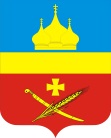 РоссияРостовская область Егорлыкский районАдминистрация Егорлыкского сельского поселенияПОСТАНОВЛЕНИЕ  «_26_»  _апреля_  2017г.                № 140                                ст.Егорлыкская                                            О внесении изменений в  постановление   Администрации Егорлыкского сельского поселения  от 14.10.2013г. №307«Об  утверждении  муниципальной  программы   «Защитанаселения и территории Егорлыкского сельского поселенияот     чрезвычайных     ситуаций,  обеспечение   пожарнойбезопасности и безопасности людей на водных объектахна 2014 – 2016 годы».    В соответствии с постановлением Администрации Егорлыкского сельского поселения 13.09.2013 года № 275 «Об утверждении Порядка  разработки, реализации и оценки эффективности муниципальных программ Егорлыкского сельского поселения», распоряжением  Администрации Егорлыкского сельского поселения от 20.04.2017г. № 21 «О внесении изменений в распоряжение Егорлыкского сельского поселения от 13.09.2013г. № 73 «Об утверждении Перечня муниципальных программ Егорлыкского сельского поселения», руководствуясь пунктами 9, 10 части 1 статьи 30,  частью 8 статьи 47 Устава муниципального образования «Егорлыкское сельское поселение», ПОСТАНОВЛЯЮ:     1.Внести в постановление Администрации Егорлыкского сельского поселения от 14.10.2013г. № 307 «Об утверждении муниципальной программы «Защита населения и территории Егорлыкского сельского поселения от чрезвычайных ситуаций, обеспечение пожарной безопасности и безопасности людей на водных объектах на 2014-2016 годы» изменения согласно приложению №1.     2. Контроль за выполнением настоящего постановления оставляю за собой.    3.Постановление вступает в силу с момента его подписания.    И.о.Главы АдминистрацииЕгорлыкского сельского поселения  _________________  А.А. ДимитровПостановление вносит Ведущий специалист по ПБ, ГО и ЧС и кадровой работе.